(Vocation Program, Kasur 20th July 2013) We've got one young man who wishes to join the Oblate Juniorate, Multan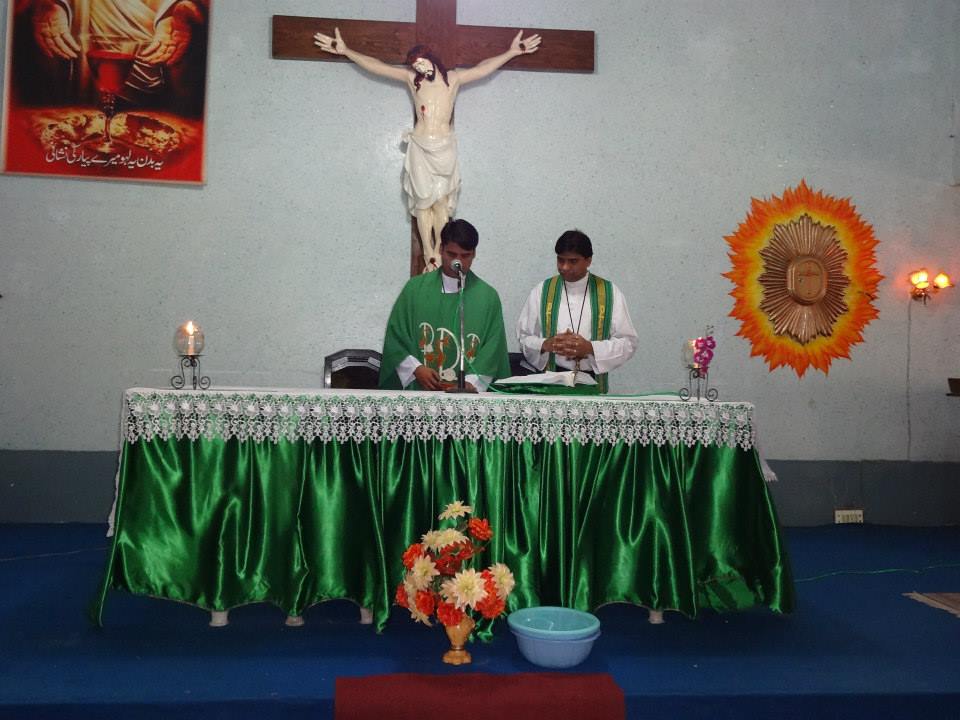 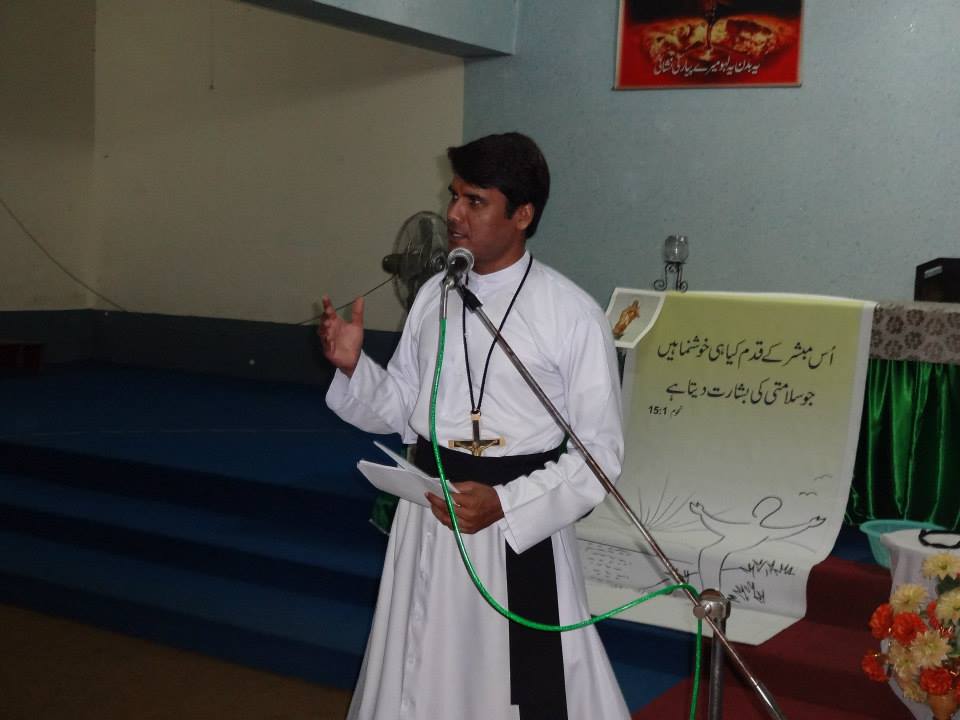 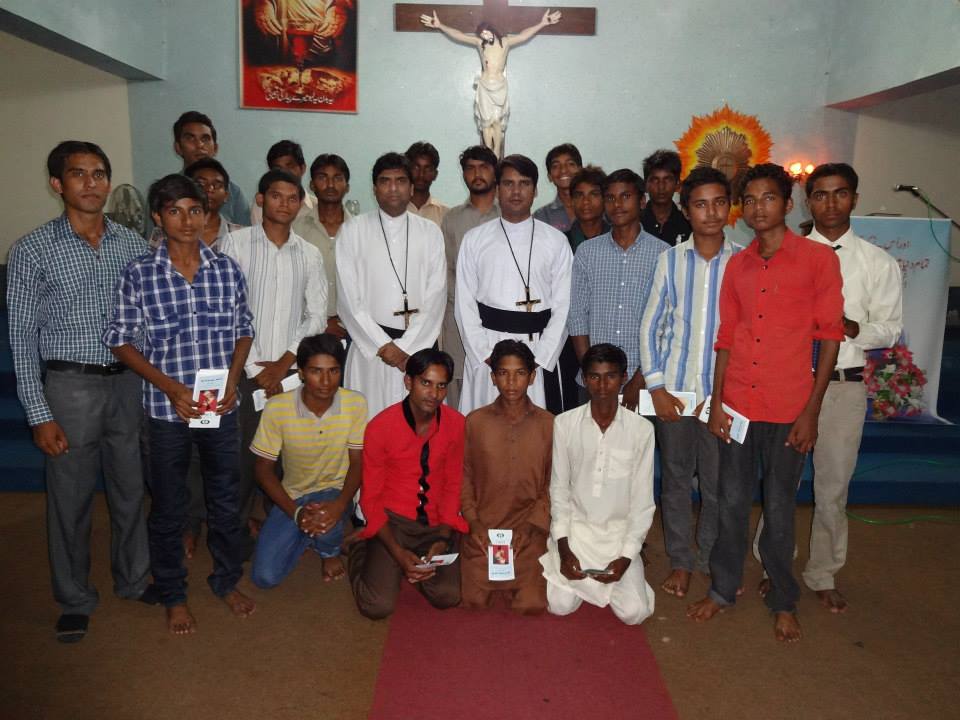 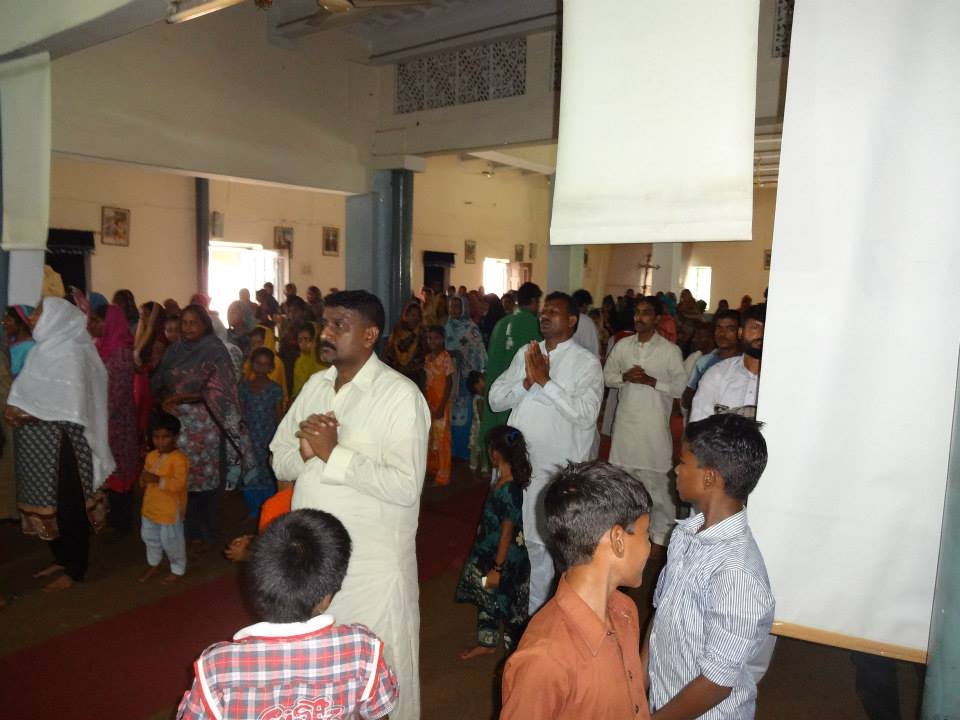 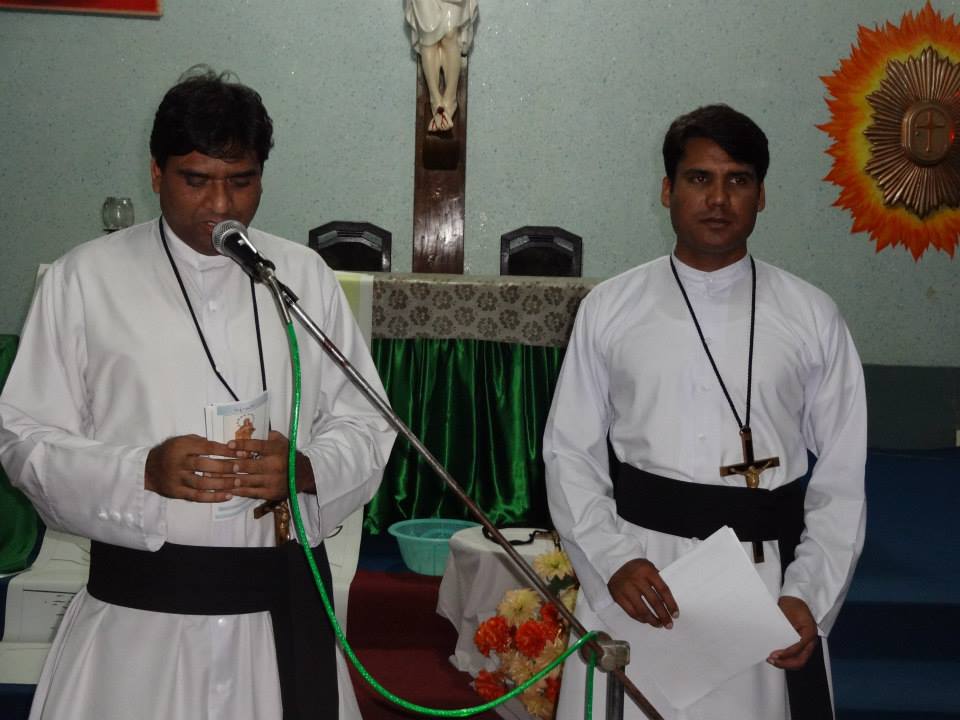 